Home learning in Fox In order to help your child learn, we encourage you to read with your child daily. This is to practise reading skills, comprehension and reading for pleasure. We would like you to spend time supporting your child to learn to read and spell the statutory words for Year 1. You could concentrate on 5 of these at a time. These are available on our website. Please ask your child about the maths that they are completing in class and practise number bonds to 10.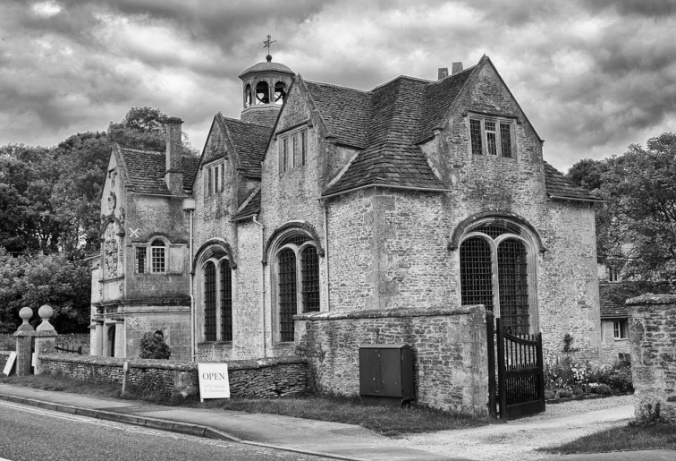 In addition to this we have some optional home learning linked to our big question this term, which is ‘where am I?’ If you would like to help your child with our topic this term below are some ideas. Describe to an adult what you can see out of your windowTake some photos of your favourite places in CorshamSketch your house or your favourite place in CorshamCreate a messy map of your bedroomWrite a list of all the different places you see in Corsham, e.g. the church, shops, park. 